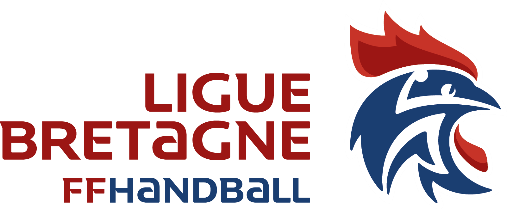 							Saison 2020-2021DEMANDE DE MIXITE - U13Document à retourner au professionnel référent :   Christine BORNY : 5300000.cborny@ffhandball.netLE CLUB  :        	N° d'affiliation : 53      Demande la mixité en -13 M pour les joueuses suivantes : Joindre IMPERATIVEMENT les autorisations parentalesLa mixité doit rester l’exception et ne sera possible que pour des joueuses très isolées.Quelles sont les raisons de cette demande de mixité ?Nom des clubs voisins et kilométrage :Club : 	     						km :      Club : 	     						km        Club : 	     						km :      _______________________________________________________________________________________ Fait à :      						le,      Nom, prénom et fonction du demandeur :      DÉCISION DE L’INSTANCE GESTIONNAIRE DE LA COMPÉTITION	Après étude du dossier, la Ligue de Bretagne émet un avis :				FAVORABLE				DEFAVORABLEà Rennes, le       		La présidente de la COC      Rappel : Dans l’hypothèse où une joueuse apparaîtrait sur une feuille de match en l’absence d’autorisation signée par la COC, le match concerné sera donné perdu par pénalité par la COC.NbNOMPRENOMDate de naissanceN° licence(4 derniers chiffres)1234